          ПОСТАНОВЛЕНИЕ                                                                  КАРАРО Порядке сбора средств самообложенияграждан Ромодановского сельскогопоселения Алексеевского муниципальногорайона Республики ТатарстанВ соответствии с п.2 ст.45  Федерального закона от 6 октября 2003 года № 131-ФЗ «Об общих принципах организации местного самоуправления в Российской Федерации», Законом Республики Татарстан от 24 марта 2004 года № 23-ЗРТ «О местном референдуме», Уставом Ромодановского сельского поселения Алексеевского муниципального района Республики Татарстан в целях реализации решений, принятых на сходе граждан с. Ромодан от «11» ноября 2019 года № 2, с. Масловка от «12» ноября 2019 года № 2, п. Савинский от «13» ноября 2019 года № 2, Исполнительный комитет Ромодановского сельского  поселения постановил:1. Определить срок принятия Постановления Исполнительного комитета Ромодановского сельского поселения Алексеевского муниципального района Республики Татарстан «О Порядке сбора средств самообложения граждан Ромодановского сельского поселения Алексеевского муниципального района Республики Татарстан»  с учетом даты опубликования  решений сходов граждан  10.12.2019 года.2. Настоящее постановление вступает в силу  со дня подписания.3. Контроль за исполнением настоящего постановления оставляю за собой.Руководитель Исполнительного комитета                                                         И.А. ЧекалинаИСПОЛНИТЕЛЬНЫЙ КОМИТЕТРОМОДАНОВСКОГО СЕЛЬСКОГО ПОСЕЛЕНИЯ АЛЕКСЕЕВСКОГОМУНИЦИПАЛЬНОГО РАЙОНАРЕСПУБЛИКИ ТАТАРСТАН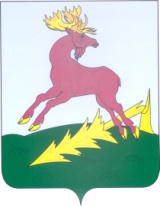 ТАТАРСТАН  РЕСПУБЛИКАСЫАЛЕКСЕЕВСКМУНИЦИПАЛЬ РАЙОНЫНЫҢ РОМОДАН АВЫЛ ҖИРЛЕГЕНЕҢБАШКАРМА КОМИТЕТЫ20.11.2019с. Ромодан                                         № 22